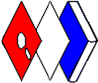 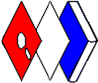 Predvidivi program savjetovanja RAČUNALO U ŠKOLI XVIIIINFROMATIČKO OBRAZOVANJE I POVEĆANJE KOMPETITIVNOSTIRegistracija sudionika počinje od 11 sati u prostorijama tajništva savjetovanja 
(Hotel Jure).Za vrijeme skupa sudionici mogu organizatorima predložiti i dodatne teme za neformalno druženje u obliku okruglih stolova. Sva događanja su u Hotelu Jure!Nedjelja, 28. rujna 2014.  dvorana  Murter11:00 – 14:30 Radionica:Marija Bajić, Darko Jureković: Uvod u upravljanje projektima u obrazovanju – iskustva Project Management Institute-a  Hrvatska16:00 Svečano otvorenje skupa (pozdravni govori)prof. dr. sc. Roko Andričević, zamjenik ministra prof. dr. sc. Vedrana Mornara Zoran Smolić, dožupan Šibensko-kninske županijeVinko Filipović, ravnatelj Agencije za odgoj i obrazovanjeZlatka Markučič, predstavnica organizatora HDPIO17:00 – 19:00 Okrugli stol: Informatika u novom Okviru nacionalnog kurikuluma i kompetitivnost Hrvatske
Uvodničari okruglog stola bit će: prof. dr. sc. Marko Rosić (dekan PMF-a, Split), prof. dr. sc. Aleksandra Čižmešija (prodekanica PMF-a,  Zagreb), doc. dr. sc. Dejan Škvorc (FER Zagreb), Zlatka Markučič, prof. savjetnik  (XV.gimnazija ,Zagreb), Branka Vuk (CARNet, pomoćnica ravnatelja za obrazovanje). 
Moderator akademik Leo Budin, prof. emer. (FER, Zagreb).
Ponedjeljak, 29. rujna 2014.  9:00 dvorana  Murter I+II Branka Vuk, CARNet: Aktivnosti CARNeta ( projekt e-Škole,  e-Dnevnik,  licence za Microsoft programe,  Centar za sigurniji internet , projekt Inspiring Science Education,  moodle/loomen teme - novi termin CARNet-ovog Moodle MOOC-a (masovne edukacije), otvoreni tečajevi i riznica tečajeva ,  CARNet-ova edu-Knjižara i e-udžbenici)Mia Čarapina, TVZ Zagreb: Projekt SCOLLAm - neformalno i kolaborativno učenje pomoću tablet računalaMarija Bajica, PMI (Project Management Institute) Hrvatska: Podizanje kompetitivnosti kroz usvajanje vještina upravljanja projektimadr. sc. Goran Hajdin, FOI, Varaždin: Objektivnost pokazatelja znanja učenika Ponedjeljak, 29. rujna 2014. 16:00 dvorana Murter I Renato Barišić, Visoko učilište Algebra: Kako uče suvremeni učenici? dr. sc. Goran Hajdin, FOI, Varaždin: Preduvjeti kvalitetnog korištenja IKT-a u nastavi Zoran Vlašić, HDPIO: Rekurzija i lambda funkcija (Python)Mihael Bobičanec, Gimnazija, Zabok: Gdje je nestao zapis (u Pythonu)Nikola Dmitrović, XV. gimnazija, Zagreb: Liste u Pythonu za početnike i za napredneOkrugli stol prema prijedlogu sudionikaPonedjeljak, 29. rujna 2014. 16:00 dvorana Murter II Vesna Anđelić, ASOO: Provedba eksperimentalnih programa u strukovnom obrazovanjuViktorija Hržica, AZOO: Novi međupredmetni kurikuliŽeljka Baniček i suradnici, Microsoft: Novi licenčni ugovor za Microsoft licenceŽeljka Baniček i suradnici, Microsoft: Launch Office 365Tomislav Tipurić i suradnici, Microsoft: Razvoj mobilnih aplikacija bez pisanja kodaUtorak, 30. rujna 2014. 9:00 dvorana Murter I Saida Deljac, V. gimnazija, Zagreb: Afirmativna nastava i inovativno učenje i poučavanje u gimnazijama u okviru Hrvatskog kvalifikacijskog okviraSiniša Živković, PŠVP, Zagreb: Obrada problema preciznog računanja, aproksimacija i korištenje stečenih kompetencija  na samostalno izrađenoj pametnoj pločiSabit Sivić: Obrtnička škola Zagreb: Tablet u školi – e-dnevnik ili nešto višeSandra Vetma, OŠ Pujanke Split: Uloga učitelja u primjeni ICT u inkluzivnom obrazovanjuUtorak, 30. rujna 2014. 11:00 dvorana Murter I Dodjela nagrade udruge HDPIO za životno djelo u području informatičkoga obrazovanjaSabor HDPIO